Srážky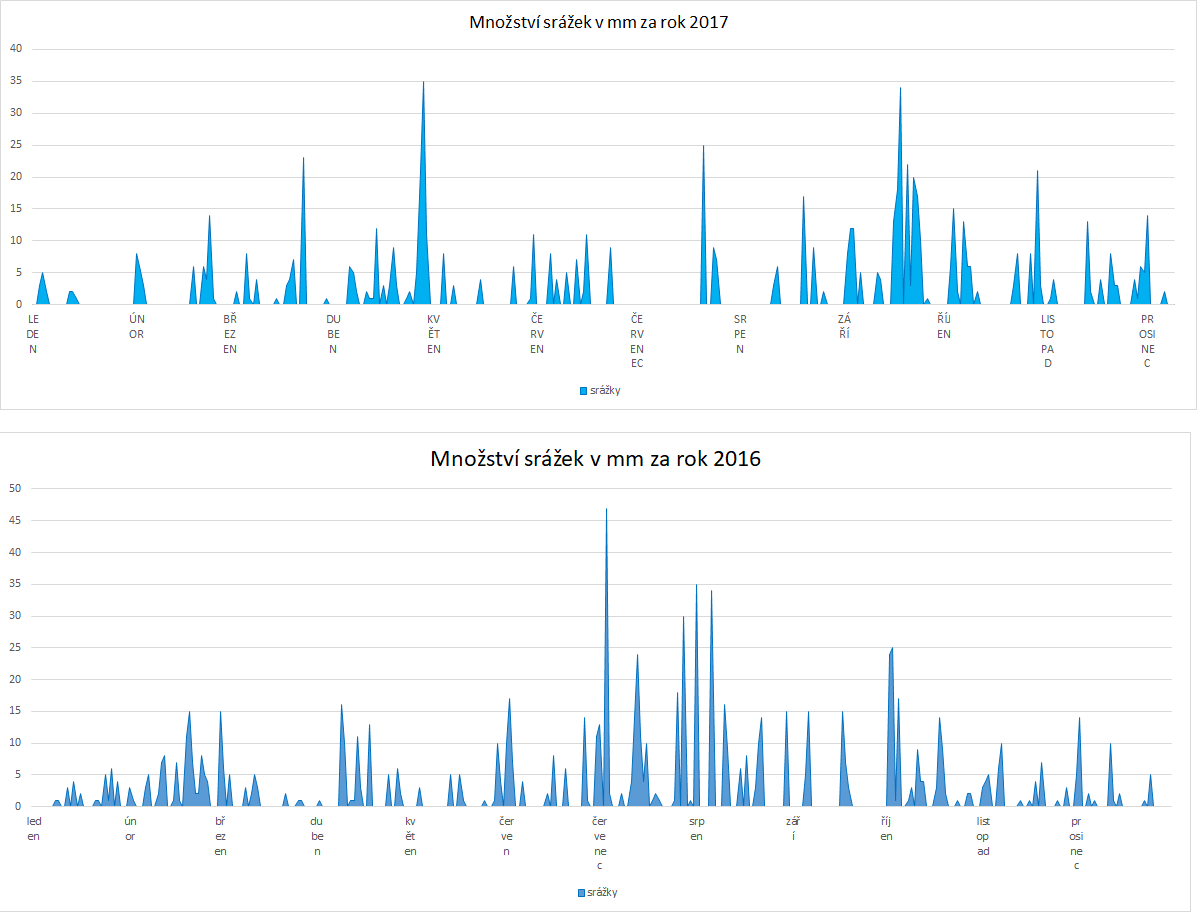 Porovnaní srážek v roce 2016 a 2017. Který rok byl sušší a ve kterém ročním období. O kolik se srážky v jednotlivých ročních obdobích lišily.Rok 2016 byl oproti roku 2017 sušší pouze na jaře. Naopak v létě, na podzim a v zimě bylo více srážek v roce 2016.2016Rok2017Rozdíl152,5 mmJaro (21. 3. – 20. 6.)215,5 mm63 mm406,5 mmLéto (21. 6. – 22. 9.)310 mm96,5 mm205 mmPodzim (23. 9 – 20. 12)191 mm14 mm164 mmZima (21. 12. – 1. 1.)   (1. 1.– 20. 3.)95,5 mm68,5 mm